PENGARUH ANALISIS RASIO KEUANGAN TERHADAP PERKEMBANGAN USAHA PADA SALAH SATU PERUSAHAAN YANG TERDAFTAR DI BURSA EFEK INDONESIA PERIODE 2011-2016(STUDI KASUS PADA PT. HM SAMPOERNA, TBK)SKRIPSI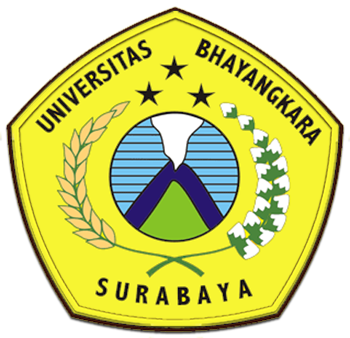 Oleh :NURUL AYATI14021066/FEB/MAFAKULTAS EKONOMI DAN BISNISUNIVERSITAS BHAYANGKARA SURABAYA2018PENGARUH ANALISIS RASIO KEUANGAN TERHADAP PERKEMBANGAN USAHA PADA SALAH SATU PERUSAHAAN YANG TERDAFTAR DI BURSA EFEK INDONESIA PERIODE 2011-2016(STUDI KASUS PADA PT. HM SAMPOERNA, TBK)SKRIPSIDiajukan Untuk Memenuhi Sebagian PersyaratanDalam Memperoleh Gelar Sarjana Ekonomi Program Studi Ekonomi ManajemenOleh :NURUL AYATI14021066/FEB/MAFAKULTAS EKONOMI DAN BISNISUNIVERSITAS BHAYANGKARA SURABAYA2018